"Kodowanie wiosny"- jak poprawić koncentrację u dzieciZad. 1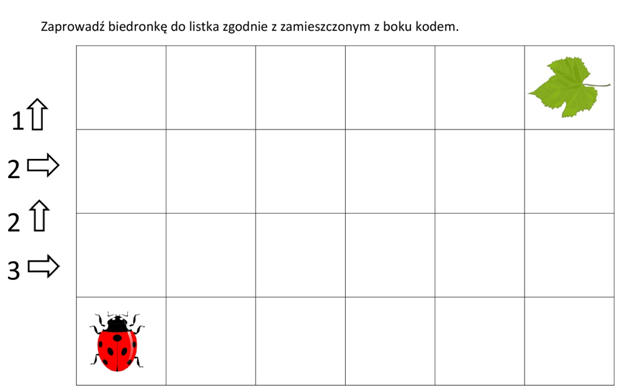 Zad. 2Pokoloruj  kwadraty według liczby podanej na żabie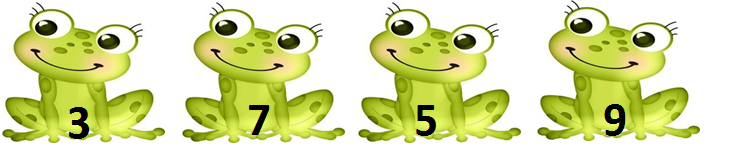 Zad. 3Pokoloruj poniżej lub przyklej kwadracikiZad. 4Ułóż na podstawie podanych współrzędnych lub z pomocą wzoru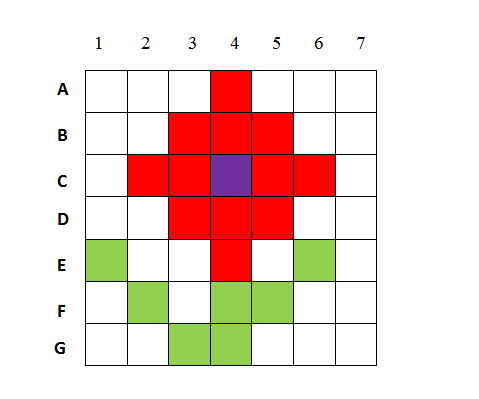 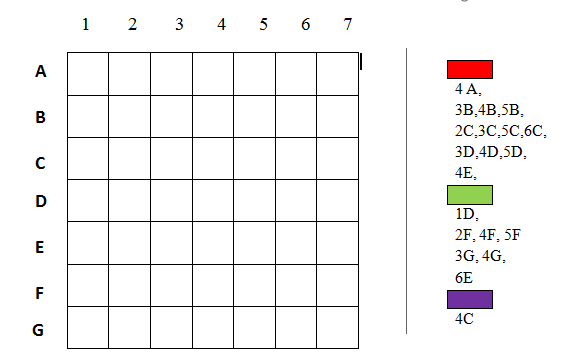 Zad. 5Odwzoruj układ kwadratówzad. 6.  Pomaluj obrazek zgodnie z  kolorowym kodem a w pustej linii wpisz ich liczbę.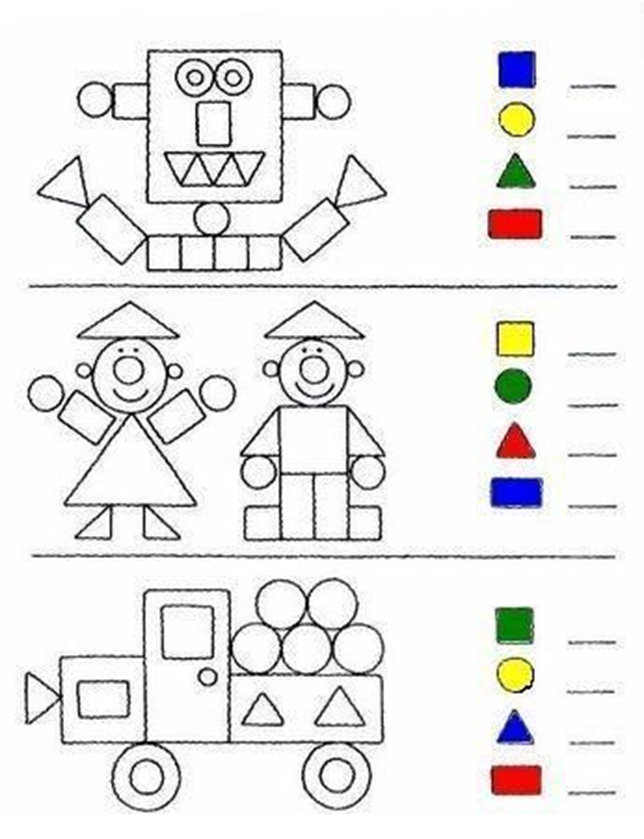 Zad. 7 Wyklej plasteliną.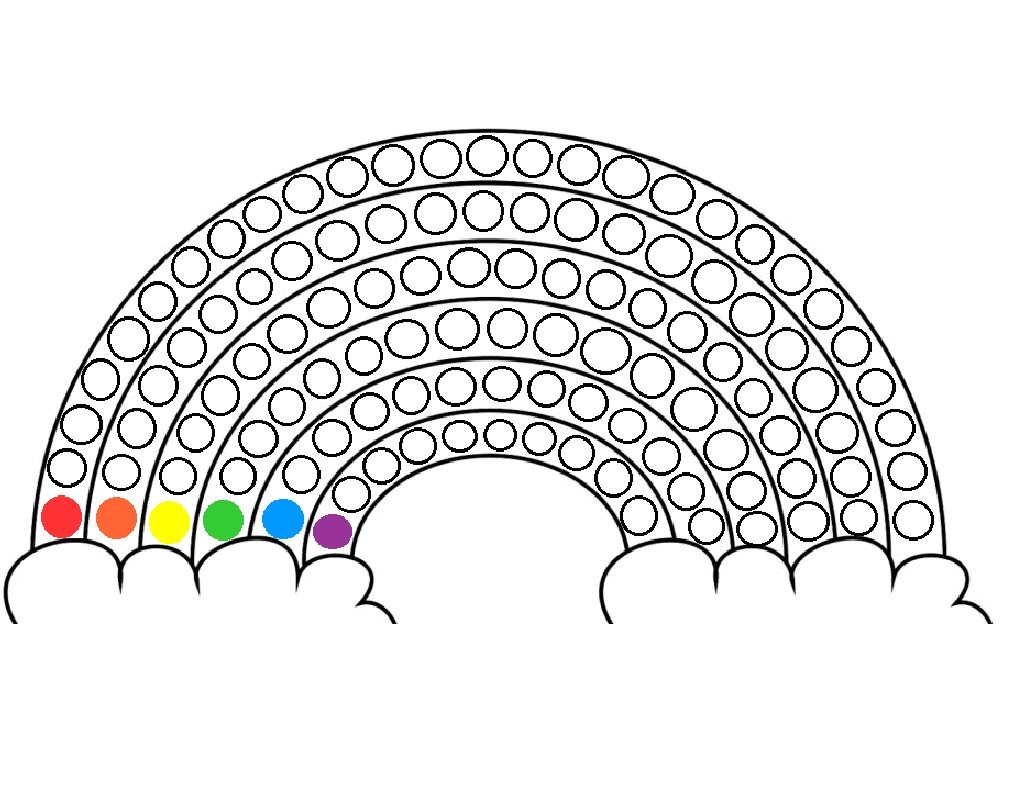 ABCDEF123456ABCDEF123456ABCDEFGHIJ12345678910